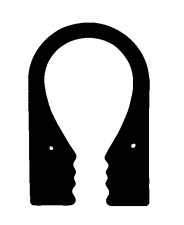 Partnership with Georgia Association for Gifted ChildrenRenzulli Learning and the Georgia Association for Gifted Children have teamed up to share their resources with homes and classrooms for gifted, talented, and twice-exceptional students. Renzulli Learning helps to increase a child’s engagement in learning by focusing on their strengths, empowering children as they direct their own learning, leading to increased self-efficacy and increased self-confidence. The purpose and mission of GAGC remain the same with its focus on service to Georgia’s gifted students, gifted education teachers, parents of gifted students, and service to the community.GAGC’s Purpose is to:Promote an awareness of the needs of Georgia’s gifted students.
Stimulate among educational administrators, teachers, parents, legislators, the business community, and others of the general public, a deeper understanding of and interest in the needs of the gifted.
Provide a forum for the exchange of information and ideas among the organization.
Encourage and stimulate the best possible training for gifted educators.
Encourage and stimulate research in the area of gifted education, particularly in the State of Georgia
Renzulli Learning is pleased to provide GAGC members with a one year free subscription to Renzulli Learning Home Edition.  Access to this offer can be found on the “Members Only Resources” page…Sign in with the password you created when you joined GAGC.